                                       СОВЕТ ДЕПУТАТОВ                            ПРОЕКТ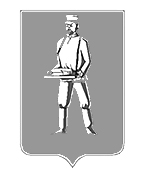 ГОРОДСКОГО ОКРУГА ЛОТОШИНО Р Е Ш Е Н И Еот  __________      №______Об уточнении наименований улицв поселке Кировский городского округа ЛотошиноМосковской областиРуководствуясь Федеральным законом от 06.10.2003 №131-ФЗ «Об общих принципах организации местного самоуправления в Российской Федерации», постановлением Правительства Российской Федерации от 19.11.2014 №1221 «Об утверждении Правил присвоения, изменения и аннулирования адресов», законом Московской области от 09.07.2019 №140/2019-ОЗ «О границе городского округа Лотошино», законом Московской области от 24.07.2014 №107/2014-ОЗ «О наделении органов местного самоуправления муниципальных образований Московской области отдельными государственными полномочиями Московской области», на основании решения Совета депутатов Лотошинского муниципального района от 02.03.2015 №52/8 «Об утверждении Положения о порядке присвоения адресов объектам недвижимости на территории Лотошинского муниципального района Московской области», рассмотрев заключение комиссии по принятию решений о присвоении наименования (переименования) улицам, площадям и иным составным частям населенных пунктов городского округа Лотошино от 04.02.2020 №15, с целью приведения реестра федеральной информационной адресной системы (ФИАС) в соответствии с Правилами присвоения, изменения и аннулирования адресов, утвержденными Постановлением Правительства Российской Федерации от 19.11.2014 №1221, Совет депутатов городского округа Лотошинор е ш и л:Уточнить наименования улиц в части написания в соответствии с п. 56 Правил присвоения, изменения и аннулирования адресов, утвержденных Постановлением Правительства Российской Федерации от 19.11.2014 №1221, расположенных в  кадастровом квартале 50:02:0040220 в границах населенного пункта поселок Кировский городского округа Лотошино Московской области, параллельно улице Рогова, и присвоить им названия: 1-я Садовая и 2-я Садовая.Опубликовать настоящее решение в газете «Сельская новь» и разместить на официальном сайте администрации Лотошинского муниципального района.Председатель Совета депутатовгородского округа Лотошино                                                                               А.М. ГлумцевГлава городского округа Лотошино                                                                     Е.Л. Долгасова  В Е Р Н О:Разослать: депутатам-15 экз., редакции газеты «Сельская новь», ГАС "Выборы", отделу архитектуры и градостроительства, ООО «Маяк», КУИ, ГУП МО МОБТИ, ОУФМС России по Московской области в Лотошинском районе, МИФНС №19 по Московской области, Управлению Федеральной службы государственной регистрации, кадастра и картографии по Московской области, юридическому отделу, прокурору, в дело.